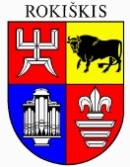 ROKIŠKIO RAJONO SAVIVALDYBĖS MERASPOTVARKISDĖL VALSTYBINĖS ŽEMĖS SKLYPO NUOMOS TEISĖS ĮKEITIMO 2024 m. rugpjūčio  6  d. Nr. MV-428RokiškisVadovaudamasis Lietuvos Respublikos vietos savivaldos įstatymo 27 straipsnio 2 dalies 29 punktu, Kitos paskirties valstybinės žemės sklypų pardavimo ir nuomos taisyklių, patvirtintų Lietuvos Respublikos Vyriausybės 1999 m. kovo 9 d. nutarimu Nr. 260 „Dėl Kitos paskirties valstybinės žemės sklypų pardavimo ir nuomos taisyklių patvirtinimo“ (Lietuvos Respublikos Vyriausybės 2024 m. kovo 27 d. nutarimo Nr. 210 redakcija) 54 punktu ir atsižvelgdamas į kooperatyvo „Gerkonių elevatorius“ 2024 m. liepos 29 d. prašymą: 1. S u t i n k u, kad kooperatyvas „Gerkonių elevatorius“, kodas 301098687, įkaito gavėjui AS „Citadele banka“, kodas 304940934, įkeistų 0,4169 ha ploto kitos paskirties valstybinės žemės sklypo, kadastro Nr. 7375/0027:23, unikalus Nr. 4400-2853-3388, esančio Rokiškyje, Pramonės g. 8A, nuomos teisę, reikalingą kartu įkeičiamam geležinkeliui- geležinkelio kelias, kurio unikalus Nr. 4400-2011-7959, eksploatuoti. 2. N u s t a t a u, kad šis potvarkis (sutikimas) galioja 3 mėnesius nuo jo priėmimo dienos.              Šis potvarkis gali būti skundžiamas Lietuvos Respublikos administracinių bylų teisenos įstatymo nustatyta tvarka Lietuvos administracinių ginčų komisijos Panevėžio apygardos skyriui (Respublikos g. 62, Panevėžys) arba Regionų apygardos administracinio teismo Panevėžio rūmams (Respublikos g. 62, Panevėžys) per vieną mėnesį nuo šio teisės akto paskelbimo arba įteikimo suinteresuotam asmeniui dienos.Savivaldybės meras 	                Ramūnas GodeliauskasAsta Butėnaitė